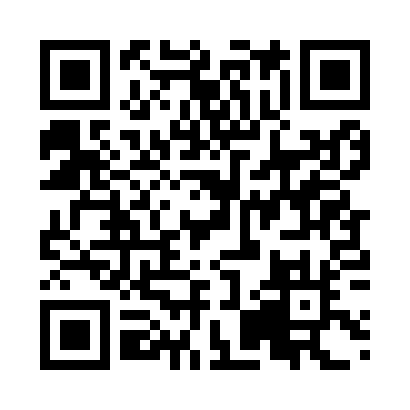 Prayer times for Canavieiras, BrazilWed 1 May 2024 - Fri 31 May 2024High Latitude Method: NonePrayer Calculation Method: Muslim World LeagueAsar Calculation Method: ShafiPrayer times provided by https://www.salahtimes.comDateDayFajrSunriseDhuhrAsrMaghribIsha1Wed4:335:4711:332:515:196:282Thu4:345:4711:332:515:186:273Fri4:345:4711:332:515:186:274Sat4:345:4811:322:515:176:275Sun4:345:4811:322:505:176:266Mon4:345:4811:322:505:166:267Tue4:345:4811:322:505:166:268Wed4:355:4911:322:505:166:259Thu4:355:4911:322:495:156:2510Fri4:355:4911:322:495:156:2511Sat4:355:4911:322:495:156:2512Sun4:355:5011:322:495:146:2413Mon4:355:5011:322:495:146:2414Tue4:365:5011:322:485:146:2415Wed4:365:5111:322:485:136:2416Thu4:365:5111:322:485:136:2417Fri4:365:5111:322:485:136:2418Sat4:375:5211:322:485:136:2319Sun4:375:5211:322:485:136:2320Mon4:375:5211:322:485:126:2321Tue4:375:5311:322:475:126:2322Wed4:375:5311:322:475:126:2323Thu4:385:5311:332:475:126:2324Fri4:385:5311:332:475:126:2325Sat4:385:5411:332:475:126:2326Sun4:385:5411:332:475:116:2327Mon4:395:5411:332:475:116:2328Tue4:395:5511:332:475:116:2329Wed4:395:5511:332:475:116:2330Thu4:395:5511:332:475:116:2331Fri4:405:5611:342:475:116:23